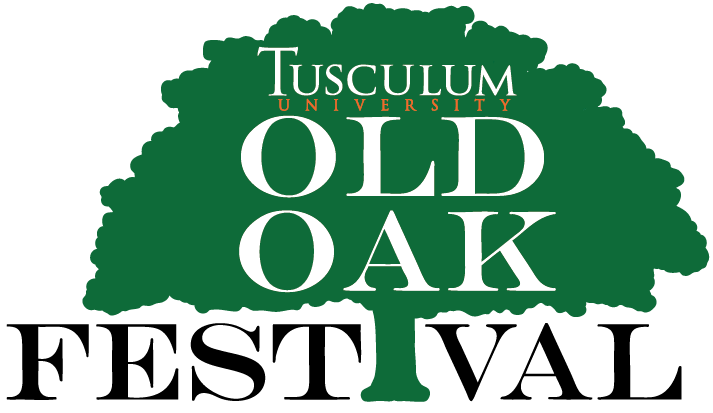 Old Oak Festival 2023April 22-23VENDOR REGISTRATION FORMBEFORE a booth space will be assigned, this form MUST be completed and returned with the registration fee and mailed to the address at the bottom of this form by April 7, 2023.Please print clearly.Name of Business:  __________________________________________________________________________________ 
Contact Person/Owner:  ______________________________________________________________________________				 			 Mailing Address (Street or PO): ________________________________________________________________________City, State, Zip: ____________________________________________________________________________________ Phone Number(s) with area code: ______________________________________________________________________Email Address(s):___________________________________________________________________________________
Number of vendor spaces needed:  ___ 6x6 Authors Row  ___ 10x10 Artisan/Vendor    ___ Box trailer    ___ Food truckType of item(s) to be sold and/or displayed: ______________________________________________________________ __________________________________________________________________________________________________Number of car/dash passes needed:  ____Personal vehicle(s) that will be on campus during the festival in case of emergency: (please print clearly) Color: ______________ Make:_________________ Model:_______________ License Tag: ________________Color: ______________ Make:_________________ Model:_______________ License Tag: ________________By signing below vendors agree to and understand the following:BEFORE a booth space will be assigned, this form MUST be completed and returned with the registration fee and mailed to the address at the bottom of this form by April 7, 2023. Booth participant(s) will be responsible for manning their booth both days of the festival and collecting their own money.  All vendors are subject to approval by the Old Oak Festival Committee.NO ELECTRICITY or WATER will be supplied to any vendor during the festival.  Vendor agrees to provide their own electricity and water.  Electrical supply is limited to the stage area only. Registration fee only guarantees a booth space. Vendors will be responsible for furnishing any other needed items (i.e., tables, chairs, tents, etc.)Vendors are responsible for their own taxes. With the exception of loading and unloading before and after festival hours, vendors will park ONLY in designated parking spaces. Vendors will have a parking pass inside their packets. Please display the pass at all times on your dashboard. Vehicles parking in undesignated areas will be subject to towing at your own expense.Tusculum University is not responsible for theft, loss, injury, or fire.NO smoking (no tobacco or no vaping), NO alcohol, firearms, or pets are permitted on-site.  If this occurs, you will be asked to leave the premises.Changes may occur due to inclement weather; therefore, vendors should make arrangements accordingly.  I understand and adhere to the information stated in this registration form.  Please print and sign your name below.Print Name: _______________________________________________________________________________________Signature: _______________________________________________________ Date: ____________________________Kim Kidwell Tusculum University P.O. Box 5040 Greeneville, TN 37745423-636-0525 direct phone423-525-7745 cell phone ***PLEASE PRINT A COPY OF THIS FORM FOR YOUR RECORDS***Once we receive your registration form with the payment, we will email you a vendor confirmation.  Please bring a printed copy of the confirmation with you upon arrival.For questions or comments please contact: Kim Kidwell (Festival Director, Assoc. VP of IA – kkidwell@tusculum.edu 423-525-7745)Matilda Green (Authors – mgreen@tusculum.edu - 423-329-5366)Dr. Tim Carter (Entertainment – tcarter@tusculum.edu – 423-741-1745)